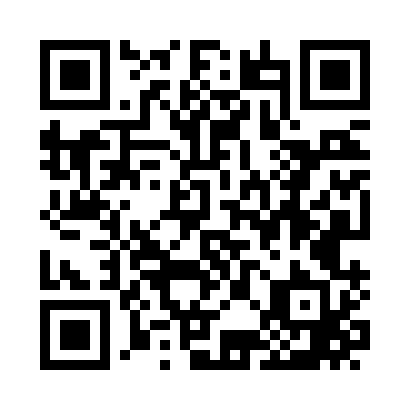 Prayer times for South Ripley, New York, USAMon 1 Jul 2024 - Wed 31 Jul 2024High Latitude Method: Angle Based RulePrayer Calculation Method: Islamic Society of North AmericaAsar Calculation Method: ShafiPrayer times provided by https://www.salahtimes.comDateDayFajrSunriseDhuhrAsrMaghribIsha1Mon4:035:471:235:268:5910:422Tue4:045:471:235:268:5910:423Wed4:055:481:235:268:5810:424Thu4:055:481:235:268:5810:415Fri4:065:491:245:268:5810:406Sat4:075:501:245:268:5810:407Sun4:085:501:245:268:5710:398Mon4:095:511:245:268:5710:389Tue4:105:521:245:268:5610:3810Wed4:115:531:245:268:5610:3711Thu4:125:531:255:268:5510:3612Fri4:145:541:255:268:5510:3513Sat4:155:551:255:268:5410:3414Sun4:165:561:255:268:5410:3315Mon4:175:571:255:268:5310:3216Tue4:185:571:255:268:5210:3117Wed4:205:581:255:268:5210:3018Thu4:215:591:255:268:5110:2919Fri4:226:001:255:268:5010:2820Sat4:246:011:255:258:4910:2621Sun4:256:021:255:258:4810:2522Mon4:266:031:255:258:4810:2423Tue4:286:041:255:258:4710:2224Wed4:296:051:255:258:4610:2125Thu4:306:061:255:248:4510:2026Fri4:326:071:255:248:4410:1827Sat4:336:071:255:248:4310:1728Sun4:356:081:255:238:4210:1529Mon4:366:091:255:238:4110:1430Tue4:386:101:255:238:4010:1231Wed4:396:111:255:228:3910:11